Referral—contact method, code NExported from METEOR(AIHW's Metadata Online Registry)© Australian Institute of Health and Welfare 2024This product, excluding the AIHW logo, Commonwealth Coat of Arms and any material owned by a third party or protected by a trademark, has been released under a Creative Commons BY 4.0 (CC BY 4.0) licence. Excluded material owned by third parties may include, for example, design and layout, images obtained under licence from third parties and signatures. We have made all reasonable efforts to identify and label material owned by third parties.You may distribute, remix and build on this website’s material but must attribute the AIHW as the copyright holder, in line with our attribution policy. The full terms and conditions of this licence are available at https://creativecommons.org/licenses/by/4.0/.Enquiries relating to copyright should be addressed to info@aihw.gov.au.Enquiries or comments on the METEOR metadata or download should be directed to the METEOR team at meteor@aihw.gov.au.Referral—contact method, code NIdentifying and definitional attributesIdentifying and definitional attributesMetadata item type:Data ElementShort name:Referral contact methodMETEOR identifier:323145Registration status:Community Services (retired), Standard 29/04/2006Definition:The means by which a person makes contact with an agency at the time of referral, as represented by a code.Data Element Concept:Referral—contact method Value Domain:Contact method code NValue domain attributesValue domain attributesValue domain attributesRepresentational attributesRepresentational attributesRepresentational attributesRepresentation class:CodeCodeData type:NumberNumberFormat:NNMaximum character length:11ValueMeaningPermissible values:1Face to face2Over the telephone3In writing (including electronic)4Other method of referral/contactSupplementary values:9
 Not stated/inadequately described
 Data element attributes Data element attributes Collection and usage attributesCollection and usage attributesGuide for use:This metadata item only describes the way in which contact regarding referral to an agency was made. It can be applied to anyone, including self referral, or any party making referral. Source of referral to a service provider agency provides the information on who is actually making the referral.Collection methods:This information should be collected at the time initial contact regarding the referral is made. Source and reference attributesSource and reference attributesSubmitting organisation:Australian Institute of Health and Welfare
Reference documents:Supported Accommodation Assistance Program (SAAP) National Data Collection Agency 2001. National Data Collection Data Dictionary. Version 2. UnpublishedRelational attributesRelational attributesRelated metadata references:Supersedes Referral—referral or contact method, code N       Community Services (retired), Superseded 02/05/2006
Is re-engineered from  Referral/ contact method, version 1, DE, NCSDD, NCSIMG, Superseded 01/03/2005.pdf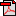  (14.8 KB)       No registration status